AThe Newsletter of the Andover Commission on DisabilityAccessMay, 2022ndoverAndoverCommissionon Disability1995 – 2020ACOD Celebrates 25th AnniversaryJustin Coppola Co-chairKathleen Dolan Co-chairDavid KahanNancy Audesse Katherine Ananis2020 marked the 25th Anniversary of theAndover Commission on Disability (ACOD).Founded in 1995, the ACOD was the vision of peopleincluding Mark J. Walker, Michael A. Warshawsky,and David E. Ray, who felt passionately that Andovershould be a model community for people withdisabilities.Jemma LambertTrish LeelmanBernadette LionettaEileen ReillyRebecca SchnoppStephen SuretteJudy WakefieldSusan McKelliget clerkOther founding members of the ACOD – one ofthe first municipal commissions on disability inMassachusetts – were Gina B. LaFortune, Paul A.Clinton, Neil R. Gordon, David E. Ray, Joanne J.Stephen, James J. Wiseman, and Timothy J. McCarron.Liaisons:Also, among the pioneers of the ACOD is Justin Coppola, Sr., a 22-year memberwho received the Thomas P. Hopkins Disability Access Award in 2019 asMassachusetts’ Americans with Disabilities Act (ADA) Advocate of the Year.Annie Gilbert,Select BoardMolly Bicking,Council on AgingJanet Nicosia,ADA CoordinatorEllen Townson,  Conservation CommDuring its 25-year history, the ACOD has:■■■Monitored and improved the ADA plan for municipal buildings;Reviewed all schools for ADA conformance;  Website   Acod.mhl.orgAdvocated for curb cuts and sidewalks for wheelchair access;■ Funded the library for disability related materials, including books,     hardware and software■■■■■Planned for Americans with Disabilities (ADA) training for town employees;Increased collaboration and liaison with the Robb Center, Facilities, and others;Built a collaboration with the Massachusetts Office on Disability;Conducted ADA monitoring of the Main Street Project;  Email  acod.mhl.org/contact-us Meetings 4th Wednesday of the month. 6:30 PM Virtual  Conducted ADA monitoring of the Merrimack Valley Regional TransportationAuthority (MVRTA);■■Sponsored artists with disabilities at the Andover Artists’ Guild Art Show; andMissionIntroduced programs such as Project Lifesaver, Lock Box, the Kids on theBlock, MVRTA’s extended hours, and My Own Voice (see page 2).To address Andover’sdisability needs for thetown and its residents,visitors and families with disabilities.The ACOD’s initiatives that increase accessibility benefit not only people with                                           disabilities, but other Andover residents and visitors as well, especially senior                    citizens, new parents, children, and people with temporary physical disabilities.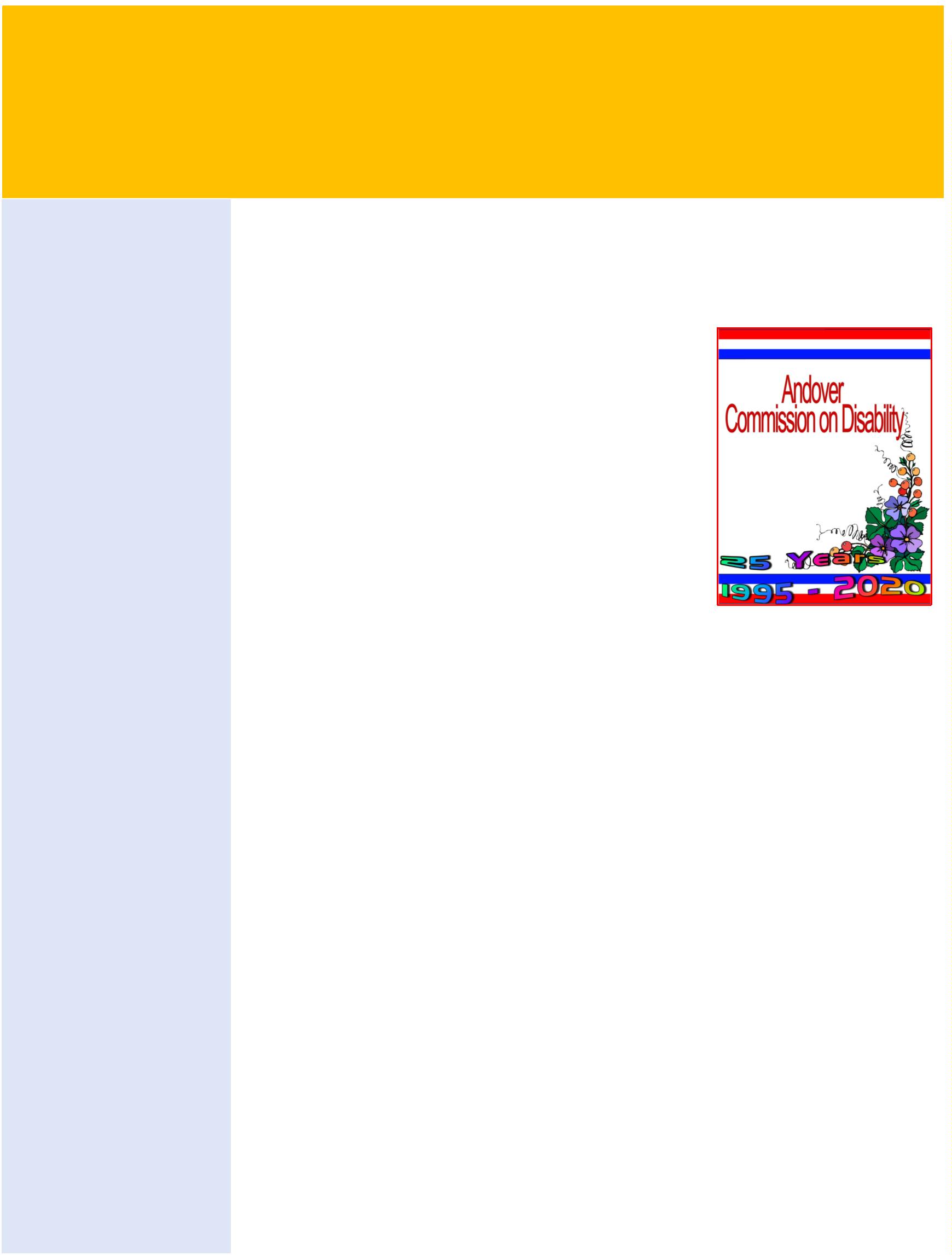 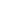 Resources in Andover Benefit People with DisabilitiesProject Lifesaver (PLS), the premiersearch and rescue program operatedinternationally by public safetyLibrary Accessible Resources can beobtained at https://mhl.org/disabilitiesor by calling 978-623-8430 or emailingrdesk@mhl.org.agencies, is designed for “at risk”individuals who are prone to the life-threateningbehavior of wandering. For more informationabout PLS, please contact Officer Robin Cataldo ofthe Andover Police Department, 978-475-0411x1004, rcat@andoverps.net.Senior Center AccessibleResources are available toseniors in Andover. The ACODwas instrumental in ensuringthat the renovation of the center, renamed TheRobb Center, meets Americans with Disabilities(ADA) requirements for accessibility. For moreinformation, go to andoverma.gov and search forSenior Center or call 978-623-8320.The Residential Lock Box Program assistsfirefighters and emergency servicepersonnel in gaining rapid entry intothe home of a person with a disabilityin an emergency, saving time and property byeliminating the need for forced entry. For moreinformation, go to andoverma.gov and search forResidential Lock Box.Veterans Services AccessibleResources and programs are availableto Andover’s veterans. For moreinformation, go to andoverma.gov and search forVeterans or call 978-623-8380.My Own Voice is acommunity-basedchoir for children andadults with cognitiveAccessible Transportation isavailable through “EZ Trans”and physical disabilities. Contact BernadetteLionetta at BLionetta9@verizon.net or go tohttps://www.facebook.com/treblechorusne.Service, a public transportation bus/van service978-469-6878, https://www.mvrta.com/special-services), as well as by MBTA commuter rail, buses,and subway, https://www.mbta.com/accessibility,617-222-3200. Access guides are available.Emergency 911 also allows people toindividually register with the PoliceDepartment by filling out a DisabilityIndicator Form, available atFree IDs for those who don’t have adriver’s license are issued by the EssexCounty TRIAD and the Council onhttps://www.mass.gov/how-to/request-a-disability-indicator-landline-telephone-service-subscribers-only or by calling 978-475-0411 X3028.Mail or drop off the form at the Public Safety Centeror email Chuck Jessico, cjes@andoverps.net.Aging, through the Senior Center, 978-623-8321.The Masons’ Hospital EquipmentLoan Program (HELP) loans medicalequipment, wheelchairs, and/orSchool Accessible Resourcesinclude Andover Public SchoolsSpecial Education Proceduralwalkers for home use. Equipment maybe dropped off or picked up on Saturday mornings,9:00AM - 12NOON at the Masonic Building, 500 WestCummings Park (Rear), Suite 1150, WashingtonStreet, Woburn, MA 01801. For more information,call 781-322-1052 on Saturday mornings or go tohttps://smd-help.org.Manual and Andover PublicSchools Special Education Parent Guide. Go tohttp://www.aps1.net or call the Office of StudentServices, 978-247-7040.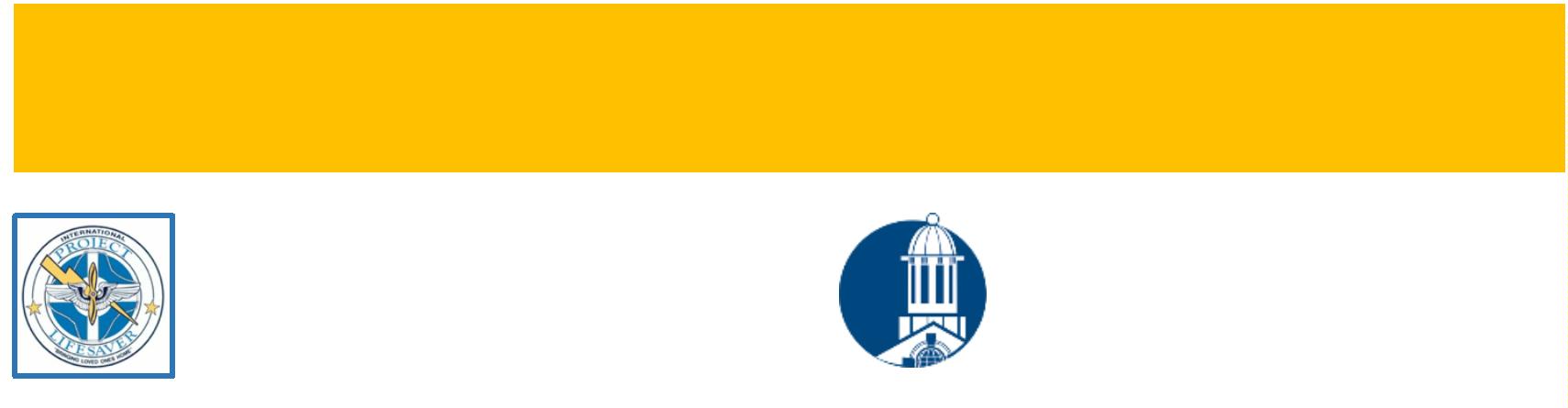 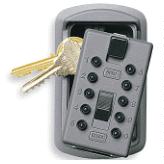 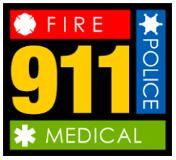 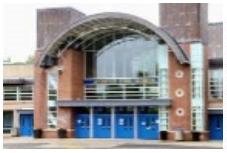 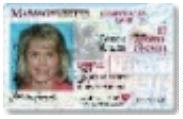 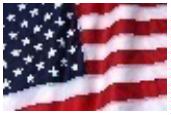 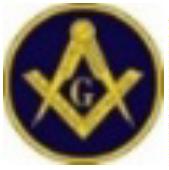 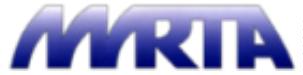 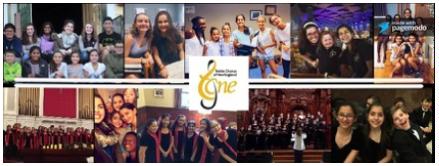 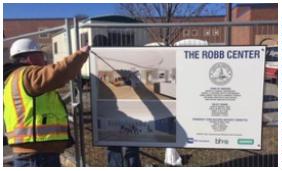 